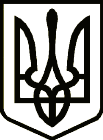 УкраїнаНОВГОРОД – СІВЕРСЬКА МІСЬКА РАДАЧЕРНІГІВСЬКОЇ ОБЛАСТІ(п'ятнадцята позачергова сесія VIІI скликання)РІШЕННЯ24 грудня 2021 року                                                                                            № 561 Про затвердження технічної документаціїіз землеустрою щодо встановлення (відновлення)меж земельної ділянки в натурі (на місцевості)для оформлення права оренди на земельну ділянкуРозглянувши подані заяви щодо затвердження технічної документації із землеустрою для оформлення права оренди на земельну ділянку, відповідно до ст.ст. 12, 38, 39, 122, 124 Земельного кодексу України, Закону України "Про оренду землі", керуючись ст. 26, 59 Закону України "Про місцеве самоврядування в Україні", міська рада ВИРІШИЛА:1. Затвердити технічну документацію із землеустрою щодо встановлення   (відновлення) меж земельної ділянки в натурі (на місцевості) з кадастровим номером 7423610000:00:011:0196 для будівництва і обслуговування житлового будинку, господарських будівель і споруд (присадибна ділянка) (02.01) за рахунок земель комунальної власності, ненаданих у власність або у постійне користування, Карабану Михайлу Олександровичу, Карабан Олені Іванівні загальною площею – 0,1000 га, яка знаходиться за адресою: вул. Революції, буд.76, м. Новгород-Сіверський, Чернігівська область:1) передати в оренду земельну ділянку з кадастровим номером 7423610000:00:011:0196 Карабану Михайлу Олександровичу, Карабан Олені Іванівні строком на 10 років з правом поновлення договору оренди землі;2) встановити орендну плату у розмірі 0,3 % від нормативно грошової оцінки земель міста Новгород-Сіверський;         3) уповноважити міського голову від імені Новгород-Сіверської міської ради укласти договір оренди.           2. Контроль за виконанням рішення покласти на постійну комісію міської ради з питань земельних відносин та екології.Міський голова                                                     Л. Ткаченко